教师招聘每日一练（10月14日）1.与启发性原则在教学中贯彻要求无关的是( )。   [单选题]正确率：87.72%2.苏格拉底的“产婆术”孔子的“不愤不启、不悱不发”以及《学记》中的“道而弗牵，强而弗抑、开而弗达”等，这些观点体现的教学原则是( )。   [单选题]正确率：85.96%3.为了将教学活动中教师的主导作用和学生的主体地位统一起来而提出的教学原则是( )。   [单选题]正确率：91.23%4.教师在教学工作中要做到循序渐进，这是因为( )。   [单选题]正确率：98.25%5.要求教师严格按照知识的内在逻辑顺序和学生认知发展规律进行教学的原则是( )。   [单选题]正确率：47.37%选项小计比例A.建立民主平等的师生关系58.77%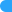 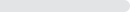 B.激发学生积极思考11.75%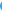 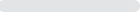 C.严格遵守职业道德 (答案)5087.72%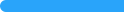 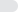 D.确立学生的主体地位11.75%选项小计比例A.启发性原则 (答案)4985.96%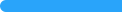 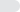 B.量力性原则00%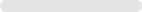 C.因材施教原则35.26%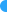 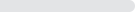 D.循序渐进原则58.77%选项小计比例A.启发性原则 (答案)5291.23%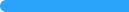 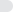 B.直观性原则35.26%C.高速度原则23.51%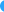 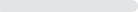 D.高难度原则00%选项小计比例A.学生只有机械记忆力的能力00%B.教师的知识，能力是不一样的11.75%C.教学活动中要遵循人的身心发展的一般规律 (答案)5698.25%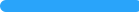 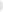 D.教学活动完全受到人的遗传素质的制约00%选项小计比例A.直观性原则23.51%B.可接受性的原则1831.58%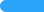 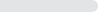 C.系统性原则 (答案)2747.37%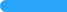 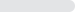 D.因材施教原则1017.54%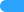 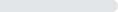 